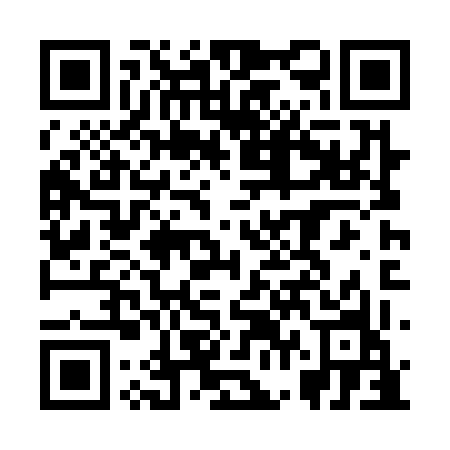 Prayer times for Cote-Sainte-Anne, New Brunswick, CanadaWed 1 May 2024 - Fri 31 May 2024High Latitude Method: Angle Based RulePrayer Calculation Method: Islamic Society of North AmericaAsar Calculation Method: HanafiPrayer times provided by https://www.salahtimes.comDateDayFajrSunriseDhuhrAsrMaghribIsha1Wed4:256:041:166:188:2910:082Thu4:236:021:166:198:3010:103Fri4:216:001:166:208:3210:124Sat4:195:591:166:208:3310:145Sun4:165:571:166:218:3410:166Mon4:145:561:156:228:3610:187Tue4:125:551:156:238:3710:208Wed4:105:531:156:238:3810:229Thu4:085:521:156:248:3910:2410Fri4:065:511:156:258:4110:2511Sat4:045:491:156:268:4210:2712Sun4:025:481:156:268:4310:2913Mon4:005:471:156:278:4410:3114Tue3:585:451:156:288:4610:3315Wed3:565:441:156:298:4710:3516Thu3:555:431:156:298:4810:3717Fri3:535:421:156:308:4910:3918Sat3:515:411:156:318:5010:4119Sun3:495:401:156:318:5210:4320Mon3:475:391:156:328:5310:4421Tue3:465:381:166:338:5410:4622Wed3:445:371:166:338:5510:4823Thu3:425:361:166:348:5610:5024Fri3:415:351:166:358:5710:5225Sat3:395:341:166:358:5810:5326Sun3:385:331:166:368:5910:5527Mon3:365:321:166:379:0010:5728Tue3:355:321:166:379:0110:5829Wed3:345:311:166:389:0211:0030Thu3:325:301:176:389:0311:0231Fri3:315:301:176:399:0411:03